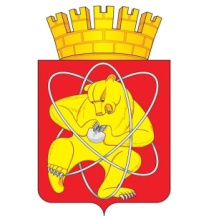 Городской округ «Закрытое административно – территориальное образование  Железногорск Красноярского края»АДМИНИСТРАЦИЯ ЗАТО г. ЖЕЛЕЗНОГОРСКПОСТАНОВЛЕНИЕ29.11.2021                                                                                                                            2272г. ЖелезногорскО внесении изменений в постановление Администрации ЗАТО г. Железногорск от 09.10.2020 № 1851 «О принятии решения о подготовке и реализации бюджетных инвестиций в 2021-2022 годах»В соответствии со ст.78.2 Бюджетного кодекса Российской Федерации, Федеральным законом от 06.10.2003 № 131-ФЗ «Об общих принципах организации местного самоуправления в Российской Федерации, Уставом ЗАТО Железногорск, постановлением Администрации ЗАТО г. Железногорск от 24.06.2014 № 1207 «Об утверждении Порядка принятия решений о подготовке и реализации бюджетных инвестиций и предоставлении субсидий на осуществление капитальных вложений в объекты муниципальной собственности ЗАТО Железногорск и предоставления права заключать соглашения о предоставлении субсидий на срок, превышающий срок действия лимитов бюджетных обязательств», протоколом заседания комиссии по вопросам социально-экономического развития ЗАТО Железногорск от 26.11.2021 № 6,ПОСТАНОВЛЯЮ:1. Внести следующие изменения в постановление Администрации ЗАТО г. Железногорск от 09.10.2020 № 1851 «О принятии решения о подготовке и реализации бюджетных инвестиций в 2021-2022 годах»:1.1. В пункте 1.2 постановления слова «не позднее 30.10.2021» заменить словами «не позднее 30.12.2021».1.2. Пункт 1.3 постановления изложить в новой редакции:«1.3. Предполагаемая (предельная) стоимость объекта – 8 818 436,58 (восемь миллионов восемьсот восемнадцать тысяч четыреста тридцать шесть рублей 58 копеек), в том числе проектно-изыскательские работы – 483 944,58 (четыреста восемьдесят три тысячи девятьсот сорок четыре рубля 58 копеек). Финансирование осуществляется за счет средств краевого и местного бюджетов, в рамках субсидии бюджетам муниципальных образований края на строительство, и (или) реконструкцию, и (или) ремонт (включая расходы, связанные с разработкой проектной документации, проведением экспертизы проектной документации) объектов электроснабжения, водоснабжения, находящихся в собственности муниципальных образований, для обеспечения подключения садоводческих и огороднических некоммерческих товариществ к источникам электроснабжения, водоснабжения.».2. Управлению внутреннего контроля Администрации ЗАТО г. Железногорск (Е.Н. Панченко) довести настоящее постановление до всеобщего сведения через газету «Город и горожане».3. Отделу общественных связей Администрации ЗАТО г. Железногорск (И.С. Архипова) разместить настоящее постановление на официальном сайте городского округа «Закрытое административно-территориальное образование Железногорск Красноярского края» в информационно-телекоммуникационной сети «Интернет».4. Контроль над исполнением настоящего постановления возложить на первого заместителя Главы ЗАТО г. Железногорск по жилищно-коммунальному хозяйству А.А. Сергейкина.5. Постановление вступает в силу после его официального опубликования.Глава ЗАТО г. Железногорск							И.Г. Куксин